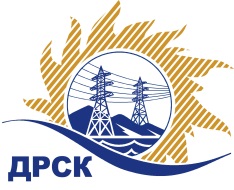 Акционерное Общество«Дальневосточная распределительная сетевая  компания»14.01.2016 г.   							                    № 224/УКСУведомление № 2 о внесение измененийв Извещение и Документацию о закупке Организатор (Заказчик) конкурса – АО «Дальневосточная распределительная сетевая компания» (далее – АО «ДРСК») (Почтовый адрес: 675000, Амурская обл., г. Благовещенск, ул. Шевченко, 28, тел. 8 (4162) 397-208)Способ и предмет закупки: открытый запрос предложений закупка № 783ПИР по строительству заходов от ВЛ-35 кВ Кислородная-Центральная с отпайкой на Городскую, с образованием двух ЛЭП 35 кВ Кислородная-Окоча и Окоча-Центральная (по индивидуальному проекту для э/сн Совгаванской ТЭЦ)Извещение опубликованного на сайте в информационно-телекоммуникационной сети «Интернет» www.zakupki.gov.ru (далее — «официальный сайт») от 15.11.2015 под № 31503090272Внесены следующие изменения в извещение и Документацию о закупке:Пункт 10. Извещения читать в следующей редакции: «Срок предоставления Документации о закупке: 15.12.2015 г. – 20.01.2016 г.Пункт 14 «b» Извещения читать в следующей редакции: «Дата окончания приема заявок на участие в закупке: 16:00 часов местного (Благовещенского) времени (10:00 часов Московского времени) «20» января 2016 года по адресу - Система b2b-esv».Пункт 15. Извещения читать в следующей редакции: «Дата, время и место вскрытия конвертов с заявками на участие в закупке: 16:00 часов местного (Благовещенского) времени (10:00 часов Московского времени) «21» января 2016 года по адресу - Система b2b-esv  ».Пункт 16. Извещения читать в следующей редакции: «Дата, время и место рассмотрения заявок: Предполагается, что рассмотрение заявок участников закупки будет осуществлено в срок до 17:00 часов (Благовещенского) времени 26.02.2016 г. по адресу Организатора. Организатор вправе, при необходимости, изменить данный срок»Пункт 17. Извещения читать в следующей редакции: «Дата, время и место подведения итогов закупки: Предполагается, что подведение итогов  закупки будет осуществлено в АО «ДРСК»  в срок до 17:00 часов (Благовещенского) времени до 04.03.2016 г. Организатор вправе, при необходимости, изменить данный срок..»Пункт 4.2.17. Документации о закупке читать в следующей редакции: «16:00 часов местного (Благовещенского) времени (10:00 часа Московского времени) «20» января 2016 года. По адресу - www.b2b-energo.ru. (далее - ЭТП)» Пункт 4.2.18. Документации о закупке читать в следующей редакции: «16:00 часов местного (Благовещенского) времени (10:00 часа Московского времени) «21» января 2016 года. По адресу - www.b2b-energo.ru. (далее - ЭТП)»Пункт 4.2.19. Документации о закупке читать в следующей редакции: «Предполагается, что рассмотрение заявок  будет осуществлено в срок до 17:00 (Благовещенского) времени 26.02.2016 г. по адресу Организатора. Организатор вправе, при необходимости, изменить данный срок»Пункт 4.2.20. Документации о закупке читать в следующей редакции: «Предполагается, что подведение итогов  запроса предложений будет осуществлено в срок до 17:00 (Благовещенского) времени  до 04.03.2016 г по адресу 675000, Благовещенск, ул. Шевченко, 28, каб. 244. Организатор вправе, при необходимости, изменить данный срок»Все остальные условия Извещения и Документации о закупке остаются без изменения.Ответственный секретарь  Закупочной комиссии 2 уровня АО «ДРСК»                                    	                         М.Г. ЕлисееваКоротаева Т.В. тел.(416-2) 397-205okzt7@drsk.ru